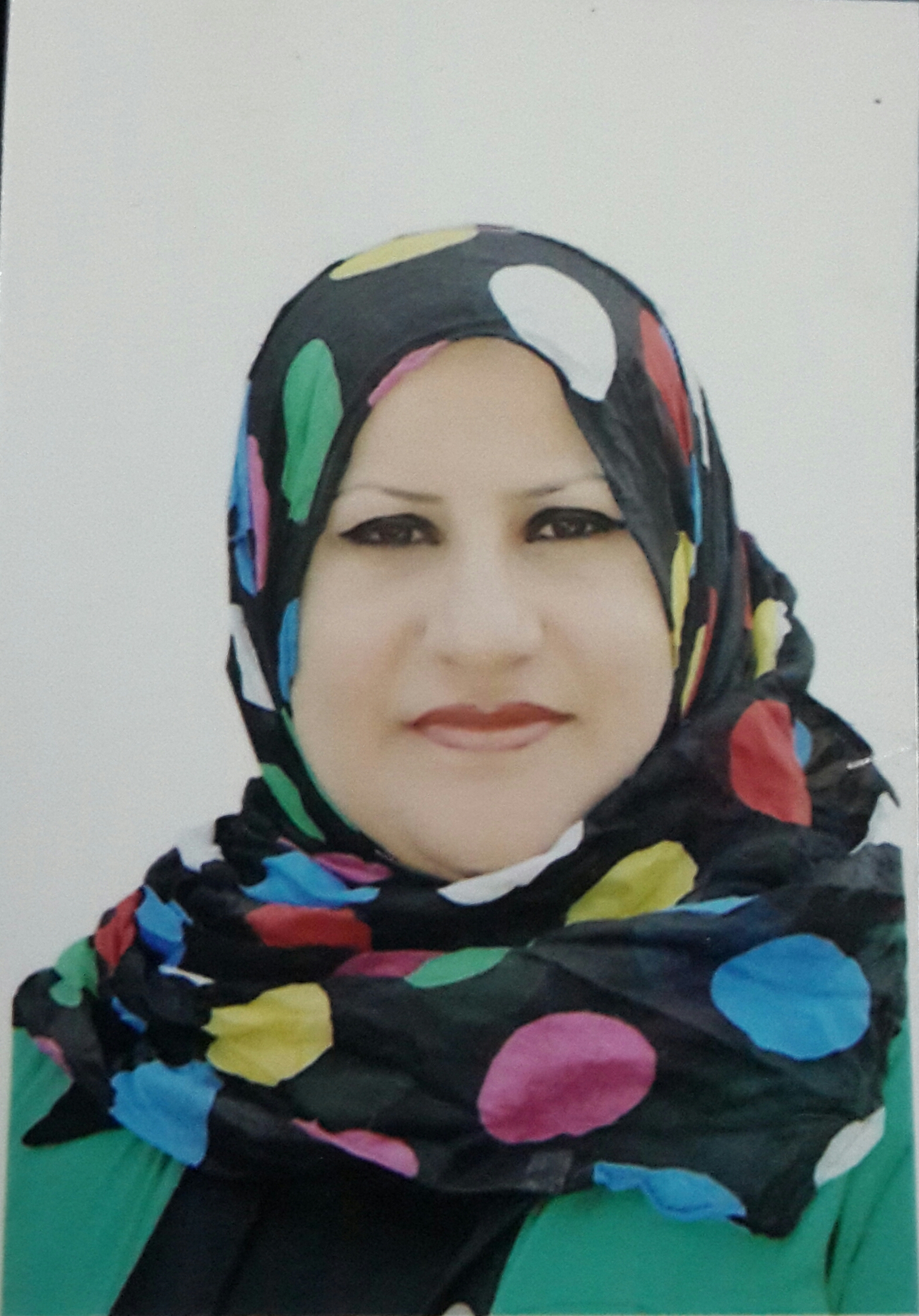 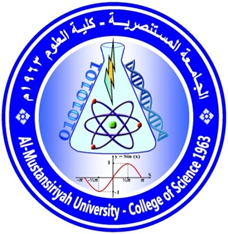 Name : Rasha Mohamed Sajet AL-Oqaili Specialization: Genetic Engineering and BiotechnologyEmail: rashaalogali@gmail.comPhone No.: 07901230696Academic degree: Master from Genetic Engineering and Biotechnology Institute for Postgraduate Studies  University of Baghdad           M.Sc. thesis : Evaluation of some virulence factors befor and after lab animal infections by Enviromental Isolates of Vibrio cholerae  PHD thesis::	 current field of Interest:     My interest in genetic engineering and related genetic changes and get mutation  experiments on microbiology and the latest methods used in the detection of genes as well as genetic transformation in addition to the most important bio-technology Publications : 1-Study of B- Lactamases production from Burkholderia cepacia . Diala , Jour , Volume , 32 , 2009 .2- Study the sensitivity of bacteria Plesiomonas shigelloid to some disinfectants and antibiotics and production of the enzyme beta Haemolysin . Journal of College of Education .No 6.2010. 3-ISOLATION VIBRIO CHOLEARA FROM WATER TIGER RIVER AND IDENTIFICATION BY NEW METHOD AND STUDY ITS ABILITY TO PRODUCE PROTEASE AND HEAMOLYSIN TOXIN. Eighth Scientific Conference of Science. College of Science AL-Mustansiriyah. .AL-Mustansiriyah Journal of Science. Vol 23,No 4, 2012.4-The Enteropathogenicity study of Aeromonas hydrophila  on tissues of organ lab animal. .AL-Mustansiriyah Journal of Science. Vol 24,No 2, 20135-  DETERMINATION OF OPTIMAL CONDITIONS FOR PROTEASE   PRODUCTION  FROM  LOCALLY  ENVIROMENTAL  BACTERIA  Aeromonas hydrophila  ISOLATED FROM  SURFACE  WATERS  FOR TIGRES RIVER IN BAGHDAD. Specialist colleges of science, agriculture and veterinary medicine second scientific conference Wassit University.20136- Detection  of Biofilm production by Escherichia coli and Study the Inhibitory effect of honey on itʼs growth .AL-Mustansiriyah Journal of Science. Vol 25,No 2, 20147-Antibacterial Activity of Citrus Juices against Methicillin Resistant Staphylococcus aureus . Journal of Biology, Agriculture and Healthcare . Vol.4, No.7, 2014 8-In Vitro Antibacterial Activity of Solanum Lycopersicum Extract against some Pathogenic Bacteria. Food Science and Quality Management.  Vol.27, 20149-Effect mutation factor ultraviolet(UV)light on growth and produced Biofilm from Clinical Isolates Staphylococcus aureus (MRSA). International Journal of Pharmacy and Integrated Life Sciences. Vol 2, No.7, 201410- Antibacterial Activity of Hibiscus rosasinensis Extract and Synergistic Effect with Amoxicillin against some Human Pathogens American Journal of Phytomedicine and Clinical Therapeutics. AJPCT[3][01][2015] 020-02711-ANTIBACTERIAL EFFECT OF GINGER AND BLACK PEPPEREXTRACTS (ALONE AND IN COMBINATION) WITH SESAME OIL ON SOME PATHOGENIC BACTERIA. World Journal of Pharmacy and Pharmaceutical Sciences. Vol 4, Issue 03, 201512- BACTERIAL ETIOLOGY OF ACUTE OTITIS MEDIA IN BAGHDAD. World Journal of Pharmacy and Pharmaceutical Sciences .Vol 4, Issue 07, 2015.13-Studying the Effect of Locally Henna Plant Lawsonia inermis on seudomonas aeruginosa . IJSRM   . July 2016 Vol.:4, Issue:114-EFFECTS OF SOME TRADITIONAL PLANTS EXTRACTS ONBACTERIA ISOLATED FROM BURNS, WOUNDS & SKIN DISEASES. World Journal of Pharmaceutical Research. Vol 5, Issue 6, 2016.15-PUTATIVE VIRULENCE FACTOR AND ANTIMICROBIALSUSCEPTIBILITY OF LOCALLY BACTERIA AEROMONASHYDROPHILA ISOLATED FROM SURFACE TIGRES RIVER IN BAGHDAD, IRAQ. World Journal of Pharmaceutical Research. Vol 5, Issue 4, 201616- Two novel roles of buffalo milk lactoperoxidase, antibiofilm agent and immunomodulator against multidrug resistant Salmonella enterica serovar Typhi and Listeria monocytogenes. Microbial Pathogenesis . 109 (2017) 221-22717- Two novel roles of buffalo milk lactoperoxidase, antibiofilm agent andimmunomodulator against multidrug resistant Salmonella enterica serovar Typhi and Listeria monocytogenes. Microbial Pathogenesis . 109 (2017) 221-22718- Correlation between biofilm, protease production and antibiotic resistance in clinical bacterial isolates Journal of Gene c and Environmental Resources Conserva on, 2017, 5(1):28-32. 19- BACTERIAL DIVERSITY OF THE TIGRIS RIVER IN BAGHDAD DURING THE PERIOD OF 2013 TO 2015. Mintage Journal of Pharmaceutical & Medical Sciences. Vol 6, Suppl 1, 2017  20- Treatment strategy by lactoperoxidase and lactoferrin combination:Immunomodulatory and antibacterial activity against multidrug-resistantAcinetobacter baumannii.Microbial Pathogenesis 114 (2018) 147–15221-  High Temperature as a Curing to Change AntibioticResistance of Salmonella Typhi. Journal of Global Pharma Technology. 2018:10(08):86-89 22- Use Ethidium Bromide as curing to plasmid in Staphylococcus aureus (MRSA) isolated from Patients Iraqi and Screening for Virulence Factors . J. Pharm. Sci. & Res. Vol. 10(9), 2018, 2351-235323-Use High Temperature as a Curing to Change Antibiotic Resistance of Salmonella Typhi . Journal of Global Pharma Technology| 2018:10(08):86-89 24- Anticariogenic and antibiofilm of purified bacteriocin of Lactobacillus curvatus and immunomodulatory effect of L. curvatus in streptococcal bacteremia . Reviews in Medical Microbiology 2018,ترسل الاستمارة الى الاميلات التالية:Esraa_biotechnology@hotmail.comSabask7@yahoo.com  